Zarządzenie nr 109/20Rektora Karpackiej Państwowej Uczelni w Krośniez dnia 19 października 2020 rokuw sprawie zasad wykonywania pracy zdalnej przez pracowników Karpackiej Państwowej Uczelni w Krośnie w okresie skierowania na kwarantannęNa podstawie art. 23 ust. 2 pkt 2 ustawy z dnia 20 lipca 2018 roku Prawo o szkolnictwie wyższym i nauce (Dz.U. z 2020 roku, poz. 85, z późn. zm.) w związku z art. 3 ustawy z dnia 2 marca 2020 r. o szczególnych rozwiązaniach związanych z zapobieganiem, przeciwdziałaniem i zwalczaniem COVID-19, innych chorób zakaźnych oraz wywołanych nimi sytuacji kryzysowych (Dz. U. z 2020 r. poz. 374 z późn. zm.) w zw. z §4 i §5 Rozporządzenia Rady Ministrów z dnia 9 października 2020 r. w sprawie ustanowienia określonych ograniczeń, nakazów i zakazów w związku z wystąpieniem stanu epidemii (Dz.U. z 2020 r., poz. 1758)  w zw. z §13 ust. 4 Regulaminu Pracy Karpackiej Państwowej Uczelni w Krośnie, zarządzam co następuje:§ 1DefinicjeIlekroć w niniejszym zarządzeniu użyte zostało pojęcie:izolacja – w tym izolacja w warunkach domowych, odosobnienie osoby lub grupy osób chorych na chorobę zakaźną albo osoby lub grupy osób podejrzanych o chorobę zakaźną, w celu uniemożliwienia przeniesienia biologicznego czynnika chorobotwórczego na inne osoby.kwarantanna – odosobnienie osoby zdrowej, która była narażona na zakażenie, w celu zapobieżenia szerzeniu się chorób szczególnie niebezpiecznych i wysoce zakaźnych.praca zdalna – praca określona w umowie o pracę wykonywana na polecenie bezpośredniego przełożonego przez czas oznaczony, poza miejscem jej stałego wykonywania.§ 2Postanowienia ogólneZobowiązuje się pracowników dydaktycznych do niezwłocznego poinformowania kierownika zakładu/studium i prorektora ds. rozwoju, a w przypadku pracowników niebędących nauczycielami akademickimi kanclerza o:objęciu ich lub członków rodziny kwarantanną lub izolacją z powodu COVID-19;wystąpieniu u nich objawów wskazujących na możliwość zakażenia wirusem SARS-CoV-2, takich jak: gorączka, bóle mięśniowe, suchy kaszel, utrata smaku lub węchu, problemy z oddychaniem, itp.§ 3Praca zdalnaNiedopuszczalne jest świadczenie pracy zdalnej w przypadku wydania przez odpowiedni organ decyzji o konieczności poddania się izolacji.W uczelni dopuszcza się świadczenie pracy zdalnej w czasie odbywania przez pracownika kwarantanny według następujących zasad.Praca zdalna może być wykonywana, jeżeli pracownik ma umiejętności i możliwości techniczne oraz lokalowe do skutecznego wykonywania pracy zdalnej, a rodzaj wykonywanej pracy pozwala na jej zdalne wykonywanie.Stosowanie prywatnych komputerów do realizacji zadań zawodowych związanych
z przetwarzaniem danych osobowych może mieć miejsce jeżeli prywatne urządzenia (np. komputery stacjonarne, przenośne) wykorzystywane do przetwarzania danych osobowych są zabezpieczone hasłem oraz posiadają aktualne systemy operacyjne, a użytkownicy przestrzegają zasad postępowania osób upoważnionych do przetwarzania danych osobowych.Pracownik wykonujący pracę zdalną jest zobowiązany prowadzić ewidencję
wykonywanych czynności, uwzględniając w szczególności opis tych czynności, a także datę i czas ich wykonania.§ 4Procedura złożenia wniosku o polecenie pracy zdalnej w czasie kwarantanny.Pracownik dydaktyczny skierowany na kwarantannę ma obowiązek zwrócić się za pośrednictwem poczty elektronicznej na adres: kwarantanna@kpu.krosno.pl, do prorektora ds. rozwoju,  z wnioskiem o polecenie pracy zdalnej (załącznik nr 1) we wskazanym datami okresie, który nie może być jednak dłuższy niż czas przebywania na kwarantannie. O swojej decyzji prorektor ds. rozwoju informuje pracownika za pośrednictwem poczty elektronicznej.Po podjęciu decyzji przez prorektora ds. rozwoju wniosek zostaje przekazany za pośrednictwem poczty elektronicznej kierownikowi zakładu oraz do działu kadr.Wykonywanie pracy zdalnej może rozpocząć się po uzyskaniu zgody.W przypadku przedłużenia kwarantanny pracownik musi złożyć kolejny wniosek.Jeśli pracownik przebywający na kwarantannie nie posiada narzędzi pozwalających na odbywanie zajęć w formie zdalnej ale wyraża wolę ich przeprowadzenia może przeprowadzić nieodbyte zajęcia po powrocie do pracy w formie kontaktowej, po wyrażeniu zgody przez kierownika zakładu.Jeśli pracownik dydaktyczny dobrowolnie powstrzyma się od pracy i zdecyduje się profilaktycznie na domową kwarantannę ma obowiązek poinformować o tym kierownika zakładu,  a ten informuje  prorektora ds. studiów. Zajęcia wówczas powinny być realizowane w formie zdalnej po wystąpieniu z wnioskiem (załącznik nr 2) i uzyskaniu zgody kierownika zakładu lub w formie kontaktowej po powrocie do pracy, po zakończonej dobrowolnej kwarantannie.  W uzasadnionych przypadkach, determinowanych organizacją pracy uczelni, Kanclerz może zlecić wykonywanie pracy zdalnej pracownikom administracji z własnej inicjatywy lub po złożeniu, za pośrednictwem poczty elektronicznej wniosku o polecenie pracy zdalnej (załącznik nr 3 i 4). § 5Postanowienia końcowePracownik jest zobowiązany poinformować mailowo bezpośredniego przełożonego oraz
Dział Kadr  o skróceniu kwarantanny lub jej przedłużeniu.Za czas pracy zdalnej oraz zrealizowanie zajęć po zakończeniu kwarantanny  przysługuje pracownikowi wynagrodzenie zgodnie z obowiązującym w Uczelni Regulaminem wynagradzania. W przypadku braku polecenia pracy zdalnej, pracownik otrzyma za cały okres
kwarantanny wynagrodzenie chorobowe lub zasiłek chorobowy, które zostanie
wypłacone po przedłożeniu decyzji Państwowego Inspektora Sanitarnego albo innego
właściwego organu administracji publicznej potwierdzającej obowiązek poddania się kwarantannie i okres trwania kwarantanny.W terminie 3 dni roboczych po zakończeniu kwarantanny pracownik jest zobowiązany przedłożyć pisemne oświadczenie potwierdzające odbycie obowiązkowej kwarantanny wraz z decyzją właściwego organu o skierowaniu na obowiązkową kwarantannę. Oświadczenie to można złożyć za pośrednictwem maila: kwarantanna@kpu.krosno.pl.Na tej podstawie pracownikowi odbywającemu obowiązkową kwarantannę zostaną wypłacone wynagrodzenie chorobowe lub zasiłek chorobowy.§ 6W sprawach nieobjętych powyższym zarządzeniem decyzję podejmuje Rektor.§ 7Zarządzenie wchodzi w życie z dniem podpisania.Załącznik 1 do Zarządzenia Rektora nr 109/20Krosno, dnia ………………….……………………………….../imię i nazwisko/………………………………...                    /nazwa zakładu/dr Agnieszka WoźniakProrektor ds. rozwojuKarpackiej Państwowej Uczelniw KrośnieWniosek o polecenie pracy zdalnej	W związku ze skierowaniem mnie w dniu …………………….. na przymusową kwarantannę, proszę o wyrażenie zgody na wykonywanie pracy zdalnej w okresie 
od dnia …………………….. do dnia …………………….. .Jednocześnie oświadczam, że:Jestem zdolny/zdolna do pracy;Nie pozostaję na zwolnieniu lekarskim;Nie będę ubiegał/ubiegała się o wynagrodzenie chorobowe/zasiłek chorobowy
w związku z odbywaniem przeze mnie przymusowej kwarantanny;Posiadam warunki lokalowe i techniczne do realizacji zajęć w formie kształcenia zdalnego;Wyrażam zgodę na wykonywanie moich obowiązków pracowniczych w formie zdalnej;Wykonywana przeze mnie praca zdalna spełni wymogi bezpiecznych i higienicznych warunków pracy.………………………………...            /podpis/Oświadczenie prorektora ds. rozwoju o wyrażeniu/niewyrażeniu zgodyWyrażam zgodę/nie wyrażam zgody* na świadczenie pracy zdalnej w ww. okresie przez ww. pracownika.………………………………...          /podpis prorektora ds. rozwoju/*niepotrzebne skreślić		Załącznik 2 do Zarządzenia Rektora nr 109/20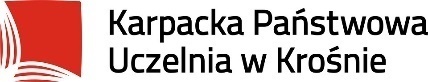 Krosno, dnia ………………….……………………………….../imię i nazwisko/………………………………...               /nazwa zakładu/……………………….Kierownik Zakładu………………………..Karpackiej Państwowej Uczelniw KrośnieWniosek o polecenie pracy zdalnej	W związku podjęciem w dniu …………………….. decyzji o objęciu siebie dobrowolną kwarantanną, proszę o wyrażenie zgody na wykonywanie pracy zdalnej w okresie 
od dnia …………………….. do dnia …………………….. .Jednocześnie oświadczam, że:Jestem zdolny/zdolna do pracy;Nie pozostaję na zwolnieniu lekarskim;Nie będę ubiegał/ubiegała się o wynagrodzenie chorobowe/zasiłek chorobowy
w związku z odbywaniem przeze mnie dobrowolnej kwarantanny;Posiadam warunki lokalowe i techniczne do realizacji zajęć w formie kształcenia zdalnego;Wyrażam zgodę na wykonywanie moich obowiązków pracowniczych w formie zdalnej;Wykonywana przeze mnie praca zdalna spełni wymogi bezpiecznych i higienicznych warunków pracy.………………………………...            /podpis/Oświadczenie kierownika zakładu o wyrażeniu/niewyrażeniu zgodyWyrażam zgodę/nie wyrażam zgody* na świadczenie pracy zdalnej w ww. okresie przez ww. pracownika.………………………………...          /podpis kierownika zakładu/*niepotrzebne skreślić		Załącznik 3 do Zarządzenia Rektora nr 109/20Krosno, dnia ………………….……………………………….../imię i nazwisko/………………………………...           /nazwa działu/mgr Franciszek TereszkiewiczKanclerzKarpackiej Państwowej Uczelniw KrośnieWniosek o polecenie pracy zdalnej	W związku ze skierowaniem mnie w dniu …………………….. na przymusową kwarantannę, proszę o wyrażenie zgody na wykonywanie pracy zdalnej w okresie 
od dnia …………………….. do dnia …………………….. .Jednocześnie oświadczam, że:Jestem zdolny/zdolna do pracy;Nie pozostaję na zwolnieniu lekarskim;Nie będę ubiegał/ubiegała się o wynagrodzenie chorobowe/zasiłek chorobowy
w związku z odbywaniem przeze mnie przymusowej kwarantanny;Posiadam warunki lokalowe i techniczne do wykonywania pracy w formie zdalnej;Wyrażam zgodę na wykonywanie moich obowiązków pracowniczych w formie zdalnej;Wykonywana przeze mnie praca zdalna spełni wymogi bezpiecznych i higienicznych warunków pracy.………………………………...            /podpis/Oświadczenie Kanclerza o wyrażeniu/niewyrażeniu zgodyWyrażam zgodę/nie wyrażam zgody* na świadczenie pracy zdalnej w ww. okresie przez ww. pracownika.………………………………...                 /podpis Kanclerza*niepotrzebne skreślić		Załącznik 4 do Zarządzenia Rektora nr 109/20Krosno, dnia ………………….……………………………….../imię i nazwisko/………………………………...                  /nazwa działu/mgr Franciszek TereszkiewiczKanclerzKarpackiej Państwowej Uczelniw KrośnieWniosek o polecenie pracy zdalnej	W związku podjęciem w dniu …………………….. decyzji o objęciu siebie dobrowolną kwarantanną, proszę o wyrażenie zgody na wykonywanie pracy zdalnej w okresie 
od dnia …………………….. do dnia …………………….. .Jednocześnie oświadczam, że:Jestem zdolny/zdolna do pracy;Nie pozostaję na zwolnieniu lekarskim;Nie będę ubiegał/ubiegała się o wynagrodzenie chorobowe/zasiłek chorobowy
w związku z odbywaniem przeze mnie dobrowolnej kwarantanny;Posiadam warunki lokalowe i techniczne do wykonywania pracy w formie zdalnej;Wyrażam zgodę na wykonywanie moich obowiązków pracowniczych w formie zdalnej;Wykonywana przeze mnie praca zdalna spełni wymogi bezpiecznych i higienicznych warunków pracy.………………………………...            /podpis/Oświadczenie Kanclerza o wyrażeniu/niewyrażeniu zgodyWyrażam zgodę/nie wyrażam zgody* na świadczenie pracy zdalnej w ww. okresie przez ww. pracownika.………………………………...                 /podpis Kanclerza/*niepotrzebne skreślić